Decorating Volunteer Role Description                                      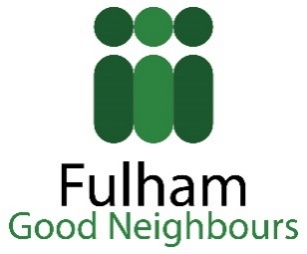 Summary of the role and the activities involved:RoleTo provide practical decorating help to our decorator. We repaints flats of local and disabled older people who are no longer able to do it themselves, have no one else to help them and no means to pay for this service privately. This could include:painting under supervision moving and handling of furniture/paint/ladder/etc clearing up following any decorating tasksensuring that any waste collection has been arrangedtalking to people in needand most importantly having fun! Personal qualities most suited to this roleAn interest, experience and confidence in decoratingA reasonable level of fitnessAn understanding of health and safety issuesGood communication skillsReliabilityHow many hours you need to give, when and where:Usually you would need to commit at least 2-3 hours on weekdays on a regular basis e.g. once every couple of weeks or so. What training will be necessary and available:No formal training is required although prior decorating experience is welcome. We would provide you with all the required information and offer our induction and volunteer guidelines. Who will supervise you:Your supervisor would normally be Stephen Fay stephenfay@fulhamgoodneighbours.org but for an application form please contact:Ruth George Volunteer Co-ordinator Fulham Good NeighboursRosaline Hall70 Rosaline RoadLondon, SW6 7QTTel. 0207385 8850Email: ruthgeorge@fulhamgoodneighbours.orgWeb: www.fulhamgoodneighbours.org What expenses are payable:We would cover your travel expenses connected to your decorating role and lunch expenses up to £5 if you volunteer with us for 4 hours or longer on any given day.